Отчёт по нанесению контрастной маркировки для слабовидящих в холле МБДОУ «ДС ОВ №8» г. Усинска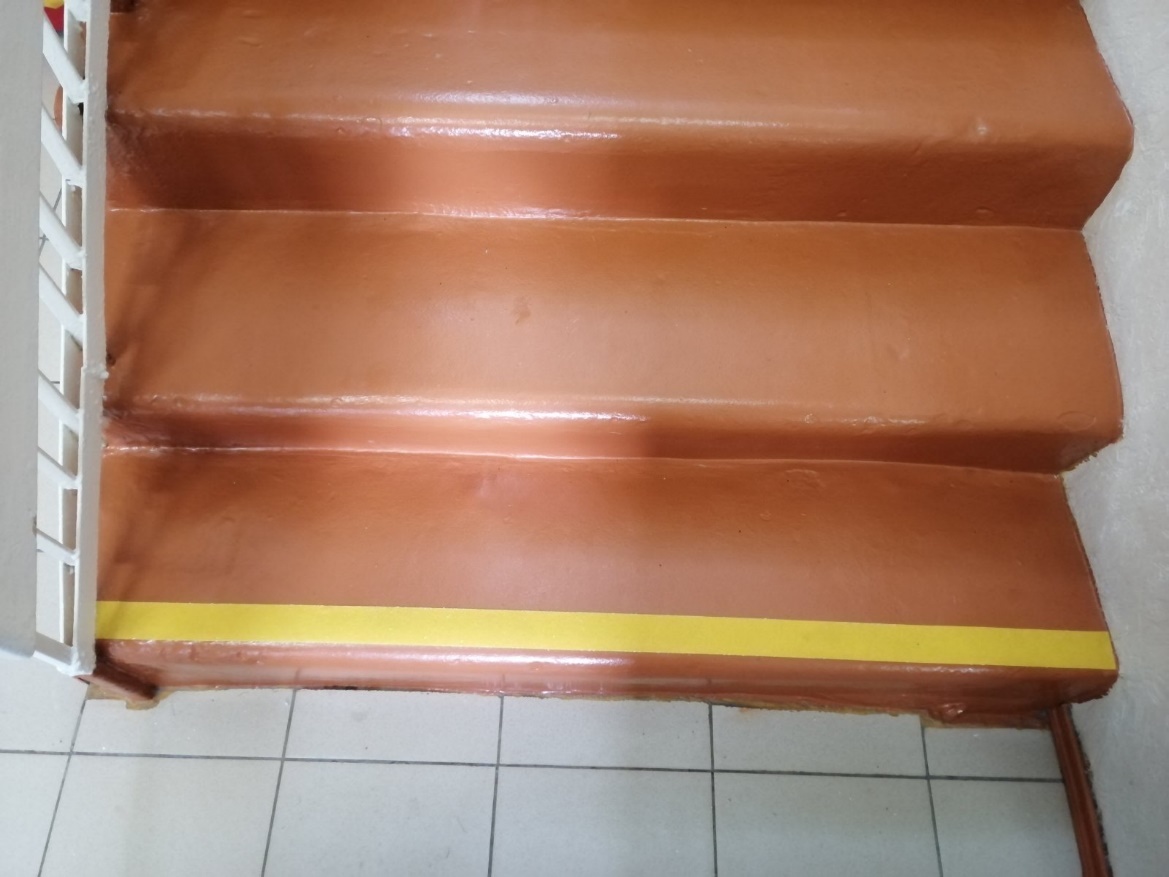 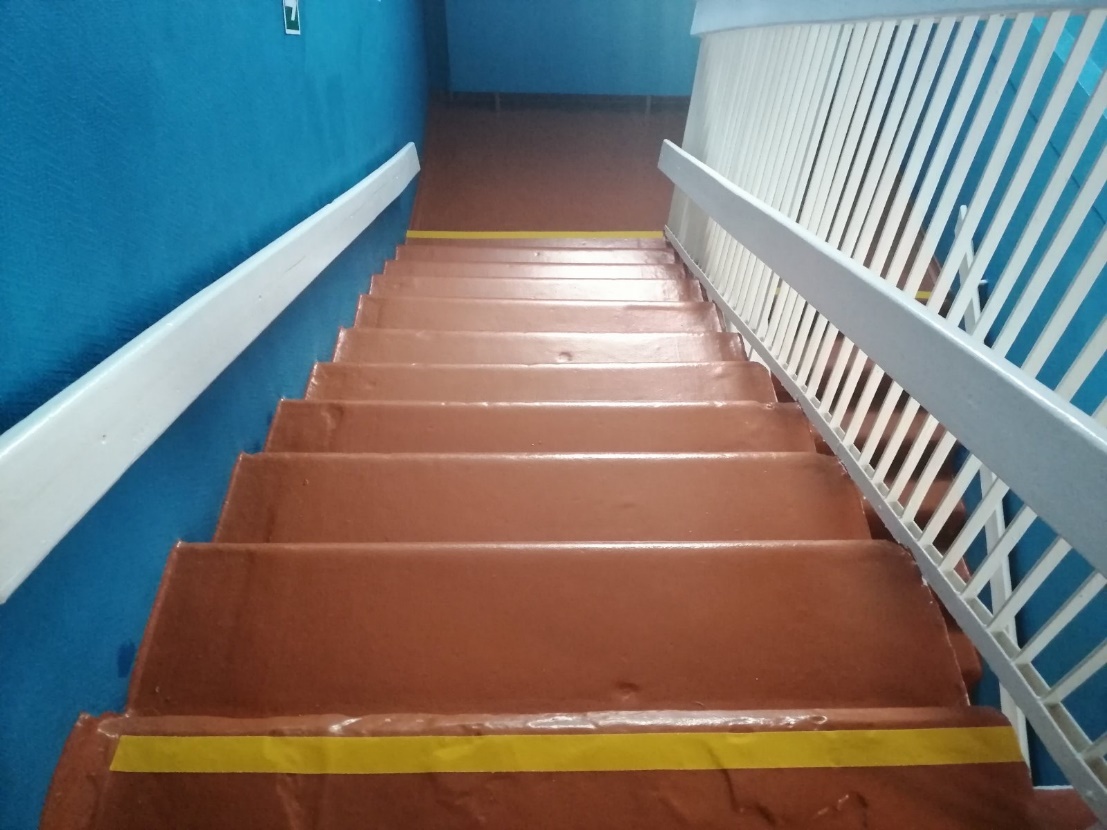 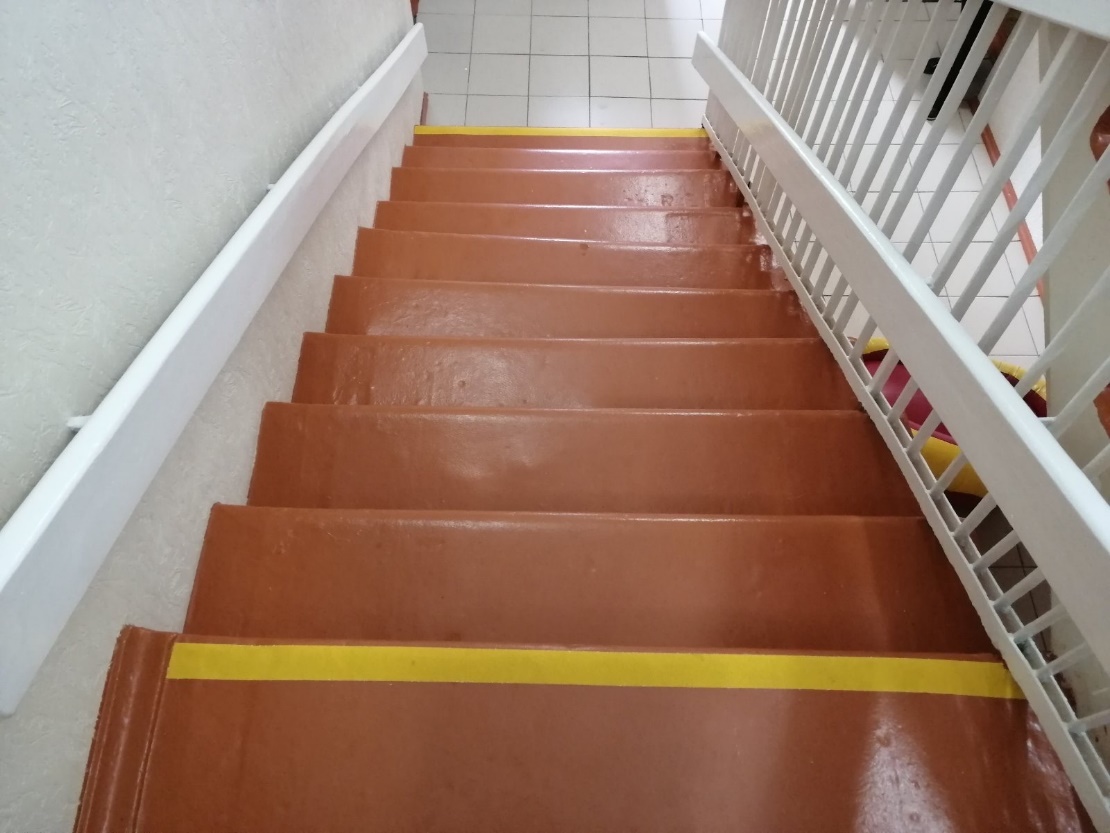 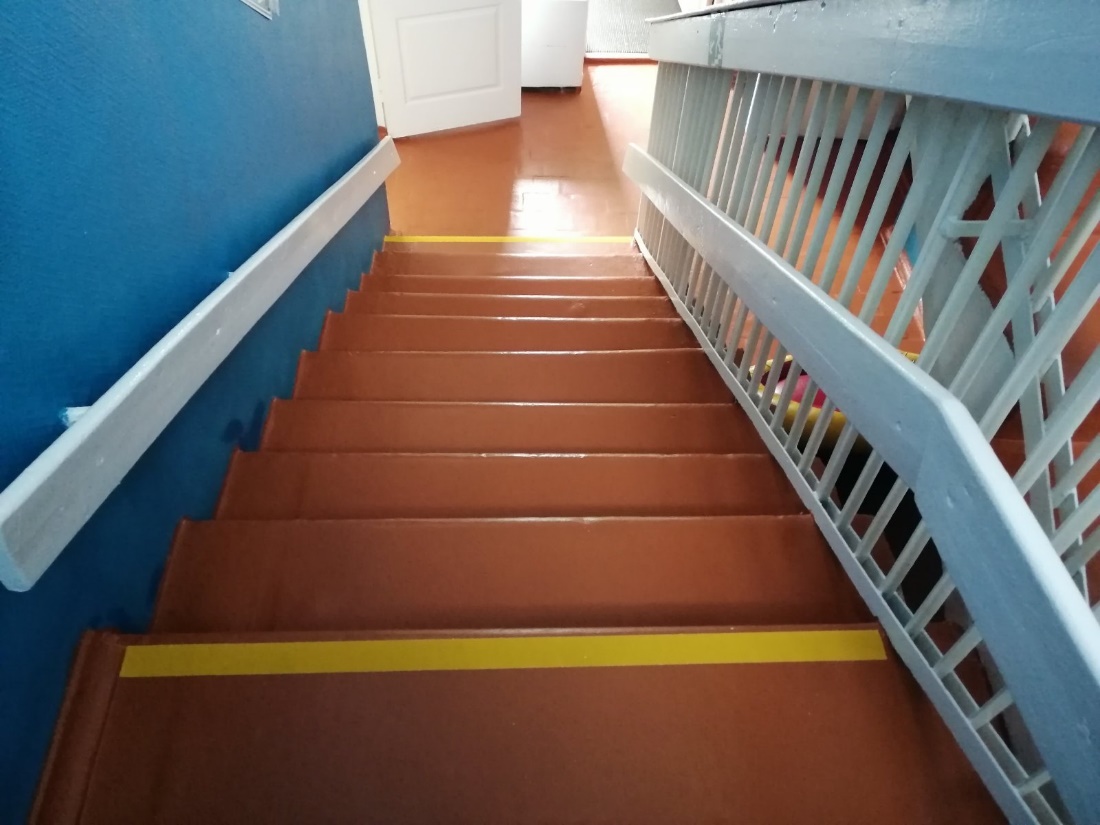 